Publicado en   el 12/12/2013 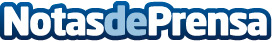 Opel Mokka GLP: Precios Bajos, Reducido Impacto de CO2, ¡Diversión y Más Autonomía!  Rüsselsheim/Madrid. El Opel Mokka, el popular SUV pequeño está ya disponible para realizar su pedido en la variante de Gas Licuado del Petróleo (GLP), además de las versiones convencionales de gasolina y diésel ...Datos de contacto:Nota de prensa publicada en: https://www.notasdeprensa.es/opel-mokka-glp-precios-bajos-reducido-impacto Categorias: Automovilismo Industria Automotriz http://www.notasdeprensa.es